WER ist WER?Erkennst du deine Erzieherinnen?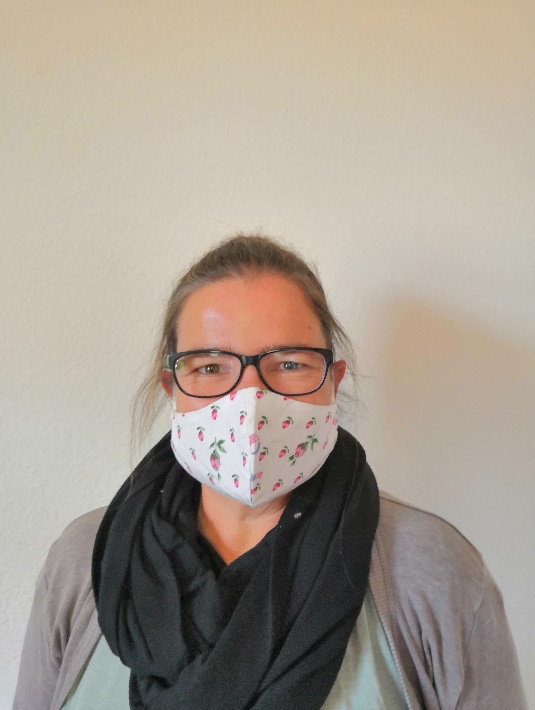 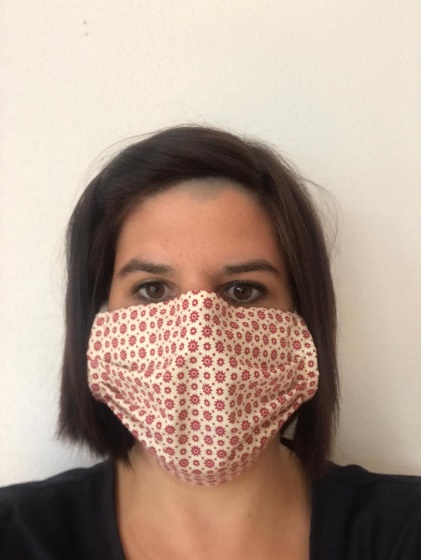 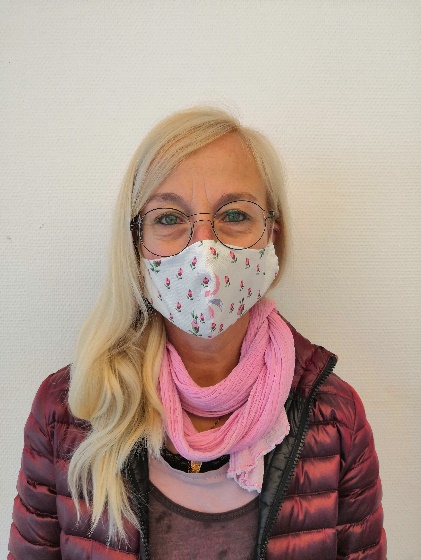 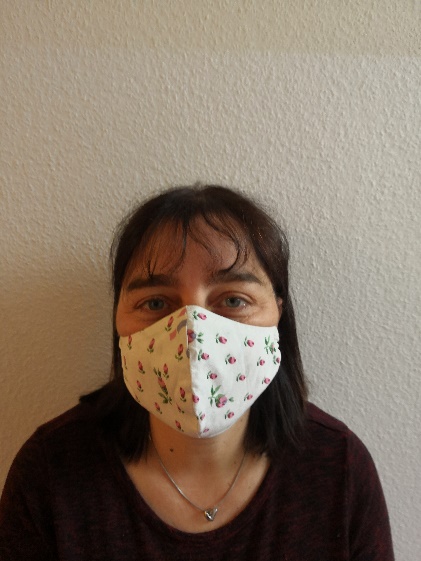 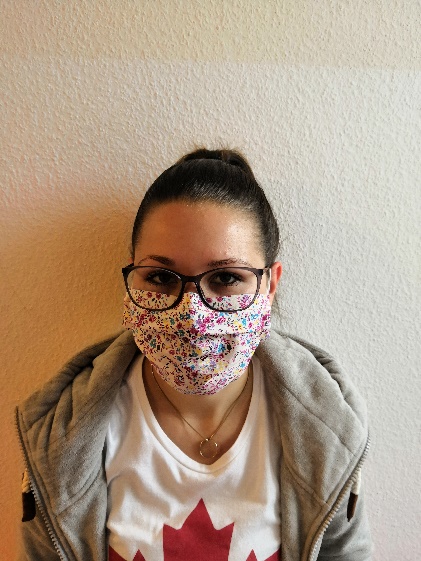 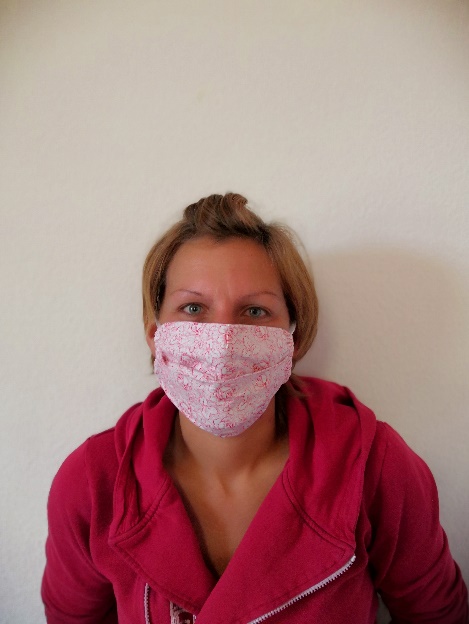 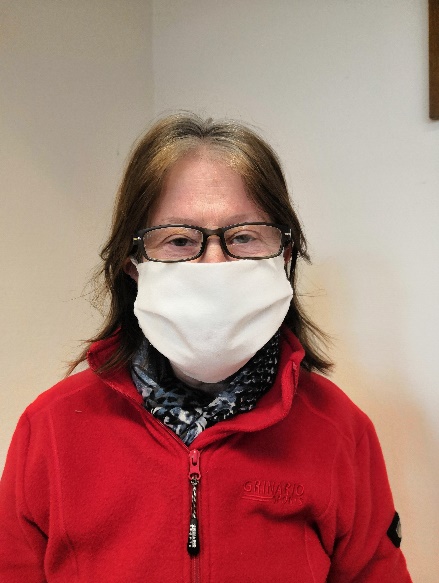 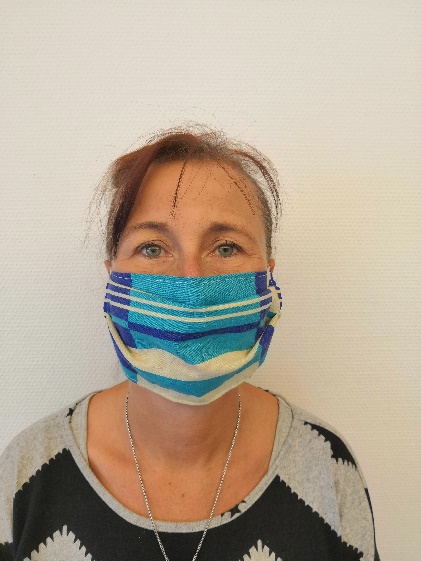 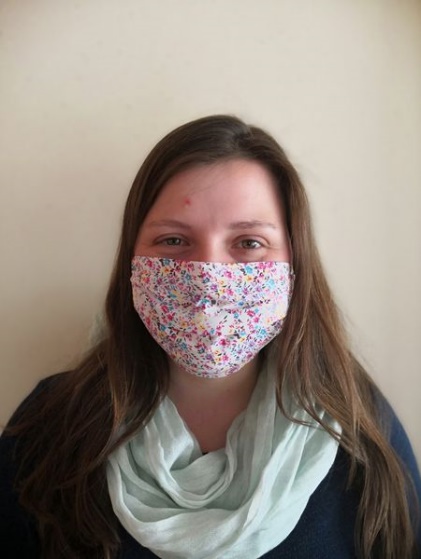 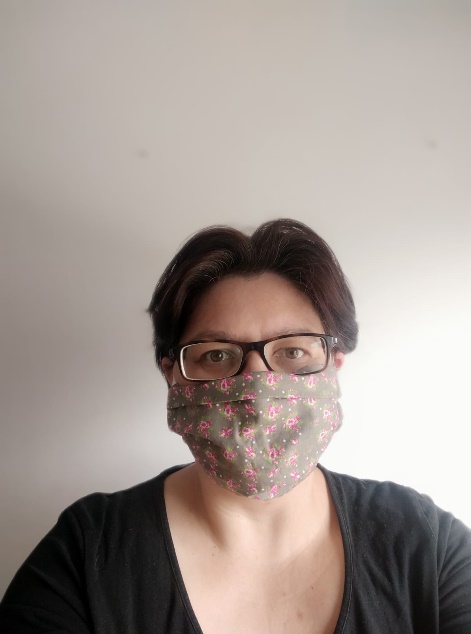 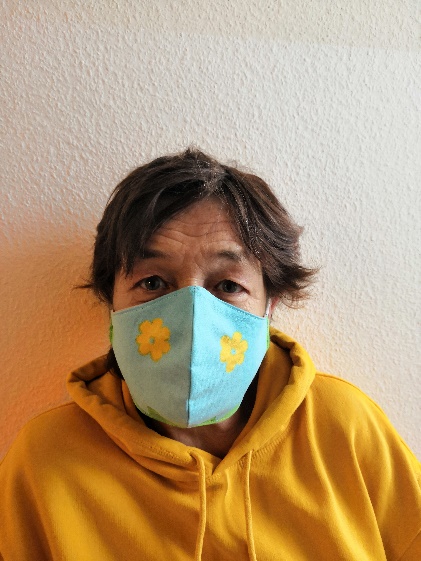 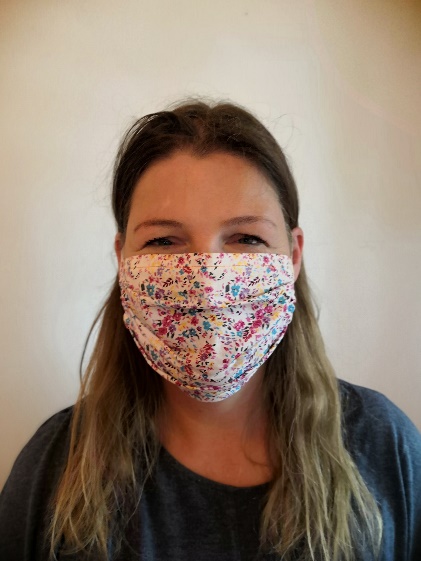 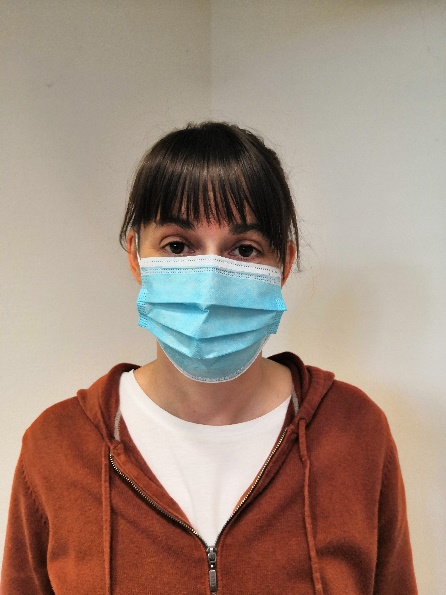 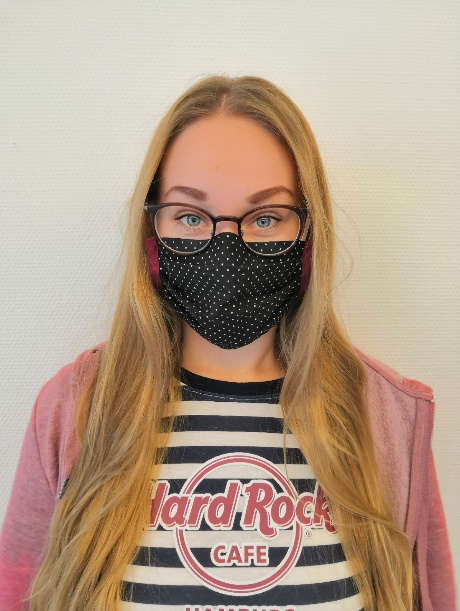 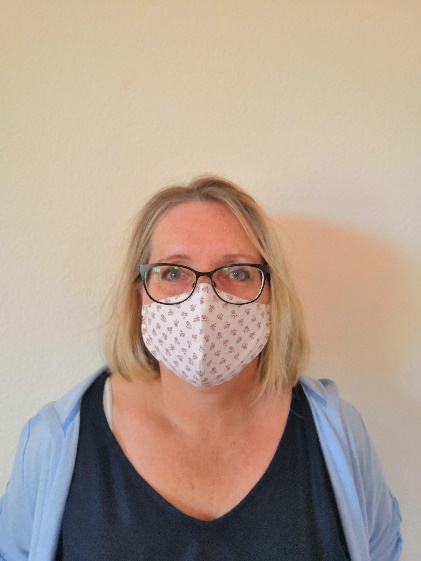 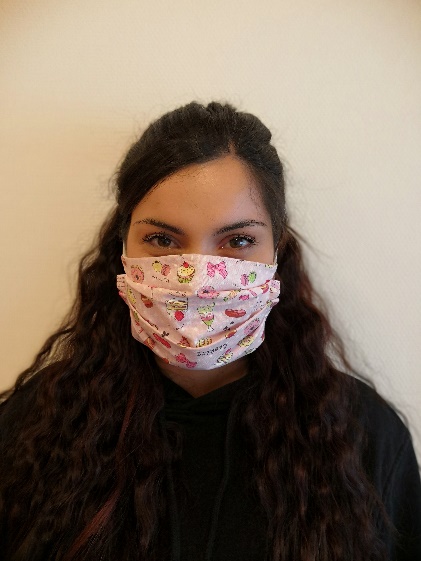 